IEEE 802.16T WG Meeting MinutesParticipantsTim Godfrey, EPRI, TG Chair and meeting hostNathan Clanney, Siemens Mobility, Inc., Secretary for the meetingDaoud Serang, Juha Juntunen, MeteorcommMenashe Shahar, Ondas NetworksRoshan, Ondas NetworksVishal, Ondas NetworksBob Finch, Select Spectrum Meeting NotesStart at 11:05AM PDTChair asked for secretary volunteer.  Nathan agreed to take meeting minutesReviewed agenda and guidelines.  No objections or changes to the agenda.Review Contribution from Menashe (Ondas) on Filtering Considerations (DCN 15-22-0322-00-016t):Discussed expectation that the spec needs to define the filter used to allow for interoperability.  We should not leave it vague or unspecified.Discussed the meaning of using “cyclic prefix” and “cyclic suffix” with transmitted symbolsReviewed in-band rejection (IBR) filter proposalReviewed performance analysis of the proposed filter, spectral mask margin, SNR, constellation distortion, EVM, BER, etc.Review future meeting plansNext meeting during July Plenary in Montreal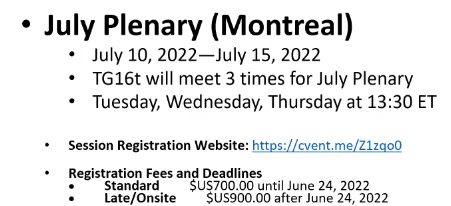 Closing discussion, no other businessMeeting adjourned at 11:55 AM PDT